Yellow Spelling HomeworkThis week we are learning the ‘e_e’ phoneme.Practise the words below from the ‘e_e’ spelling list and common words by completing some of the suggestions from the spelling menu.  .  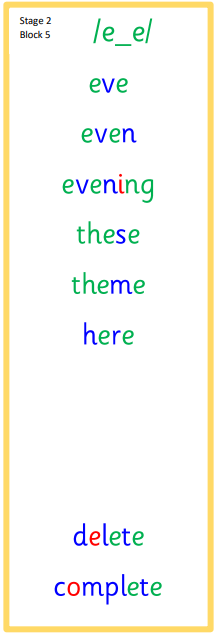 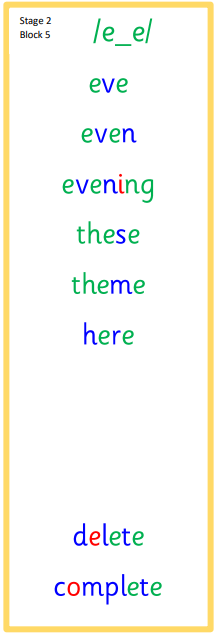 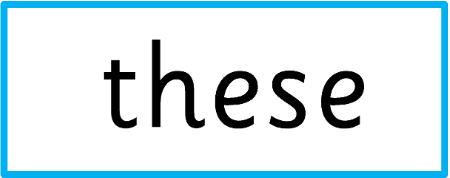 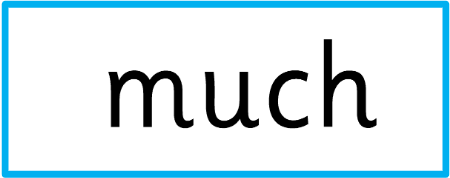 Chalk WordsSilly SentencesRainbow WritingUse chalk to write your words outside. 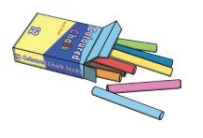 Use silly sentences using a spelling word in each sentence. Please underline your spelling words. 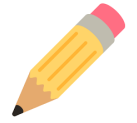 Use different coloured pencils to write your words three times. 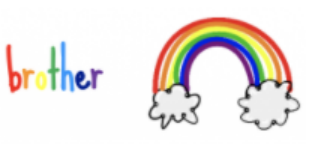 